Assessment Summary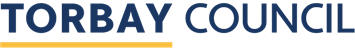 Name of Child (Surname): First Name: Date of Birth:Male:      	Female:  Male:      	Female:  Male:      	Female:  Child’s Home Address:Name(s) of Parent/Guardian: Name of provisionAttendance datesAttendance datesAttendance datesSessions per weekName of provisionFromFromToSessions per weekEarly Years SettingHas pupil sensory impairment?Has pupil sensory impairment?Has pupil sensory impairment?Yes		No     Yes		No     Yes		No     If yes, please specify Enter name of specialist advisory teacher you have consulted Enter name of specialist advisory teacher you have consulted Enter name of specialist advisory teacher you have consulted Form completed byDateCHILD’S FAMILY AND HOMECHILD’S FAMILY AND HOMECHILD’S FAMILY AND HOMECHILD’S FAMILY AND HOMECHILD’S FAMILY AND HOMECHILD’S FAMILY AND HOMESEND OVERVIEWSEND OVERVIEWSEND OVERVIEWSEND OVERVIEWSEND OVERVIEWSEND OVERVIEWCOGNITION AND LEARNING  COGNITION AND LEARNING  COGNITION AND LEARNING  COGNITION AND LEARNING  COGNITION AND LEARNING  COGNITION AND LEARNING  EYFS – Characteristics of Effective LearningEYFS – Characteristics of Effective LearningEYFS – Characteristics of Effective LearningEYFS – Characteristics of Effective LearningEYFS – Characteristics of Effective LearningEYFS – Characteristics of Effective LearningPlaying and Exploring Playing and Exploring Playing and Exploring Playing and Exploring Playing and Exploring Playing and Exploring Active learningCreating and Thinking CriticallyDevelopmental Level in terms of Learning Ability, Pattern and PaceActive learningCreating and Thinking CriticallyDevelopmental Level in terms of Learning Ability, Pattern and PaceActive learningCreating and Thinking CriticallyDevelopmental Level in terms of Learning Ability, Pattern and PaceActive learningCreating and Thinking CriticallyDevelopmental Level in terms of Learning Ability, Pattern and PaceActive learningCreating and Thinking CriticallyDevelopmental Level in terms of Learning Ability, Pattern and PaceActive learningCreating and Thinking CriticallyDevelopmental Level in terms of Learning Ability, Pattern and PaceSOCIAL, EMOTIONAL & MENTAL HEALTHSOCIAL, EMOTIONAL & MENTAL HEALTHSOCIAL, EMOTIONAL & MENTAL HEALTHSOCIAL, EMOTIONAL & MENTAL HEALTHSOCIAL, EMOTIONAL & MENTAL HEALTHSOCIAL, EMOTIONAL & MENTAL HEALTHEYFS  Personal, Social and Emotional DevelopmentSelf Regulation Managing SelfBuilding Relationships EYFS  Personal, Social and Emotional DevelopmentSelf Regulation Managing SelfBuilding Relationships EYFS  Personal, Social and Emotional DevelopmentSelf Regulation Managing SelfBuilding Relationships EYFS  Personal, Social and Emotional DevelopmentSelf Regulation Managing SelfBuilding Relationships EYFS  Personal, Social and Emotional DevelopmentSelf Regulation Managing SelfBuilding Relationships EYFS  Personal, Social and Emotional DevelopmentSelf Regulation Managing SelfBuilding Relationships COMMUNICATION & INTERACTION COMMUNICATION & INTERACTION COMMUNICATION & INTERACTION COMMUNICATION & INTERACTION COMMUNICATION & INTERACTION COMMUNICATION & INTERACTION EYFS  Communication and language Listening, Attention & Understanding SpeakingEYFS  Communication and language Listening, Attention & Understanding SpeakingEYFS  Communication and language Listening, Attention & Understanding SpeakingEYFS  Communication and language Listening, Attention & Understanding SpeakingEYFS  Communication and language Listening, Attention & Understanding SpeakingEYFS  Communication and language Listening, Attention & Understanding SpeakingAbility to relate to and communicate with adults and other childrenAbility to relate to and communicate with adults and other childrenAbility to relate to and communicate with adults and other childrenAbility to relate to and communicate with adults and other childrenAbility to relate to and communicate with adults and other childrenAbility to relate to and communicate with adults and other childrenSENSORY AND/OR PHYSICALSENSORY AND/OR PHYSICALSENSORY AND/OR PHYSICALSENSORY AND/OR PHYSICALSENSORY AND/OR PHYSICALSENSORY AND/OR PHYSICALEYFS  Physical DevelopmentEYFS  Physical DevelopmentEYFS  Physical DevelopmentEYFS  Physical DevelopmentEYFS  Physical DevelopmentEYFS  Physical DevelopmentGross Motor Skills Fine Motor Skills Gross Motor Skills Fine Motor Skills Gross Motor Skills Fine Motor Skills Gross Motor Skills Fine Motor Skills Gross Motor Skills Fine Motor Skills Gross Motor Skills Fine Motor Skills Signature Signature Signature Signature Signature Signature Date  Date  Date  CC  File, CC  File, CC  File, CC  File, CC  File, CC  File, 